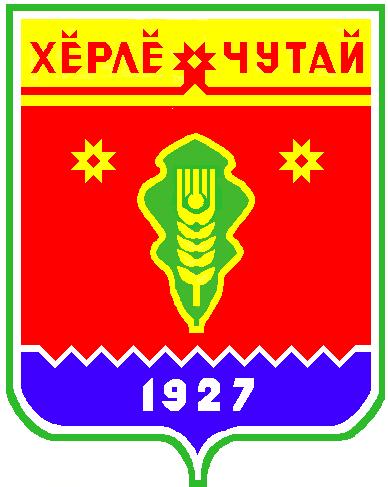 Вынесен приговор по факту повторного управления автомобилем в состоянии алкогольного опьяненияПрокуратурой Красночетайского района поддержано государственное обвинение по уголовному делу в отношении 50-летнего жителя д.Хвадукасы Красночетайского района. Он обвинялся в совершении преступления, предусмотренного ст. 264.1 УК РФ (управление транспортным средством лицом, находящимся в состоянии алкогольного опьянения, имеющим судимость за совершение преступления, предусмотренного ст. 264.1 УК РФ).Установлено, что 28 марта 2019 года, подсудимый, находясь в состоянии алкогольного опьянения, не имея водительского удостоверения, в нарушение Правил дорожного движения, на автомобиле марки ВАЗ-21214 следовал по автодороге в сторону соседнего населенного пункта д.Осиново, где был остановлен сотрудниками ОГИБДД.Ранее, в апреле 2019 года подсудимый был привлечен к уголовной ответственности за совершение аналогичного преступления. Наказание за это деяние им не было отбыто. Ядринский районный суд, рассмотрев материалы уголовного дела, согласился с позицией государственного обвинителя, признал подсудимого виновным в совершении инкриминированного ему преступления и назначил наказание в виде 1 года лишения свободы  с дополнительным наказанием в виде лишения права заниматься деятельностью, связанной с управлением транспортными средствами, сроком на 3 года. На основании ст.73 УК РФ наказание в виде лишения свободы назначено условно с испытательным сроком 2 года. Приговор суда не вступил в законную силу.Вступил в законную силу приговор суда по факту мошеннических действий при получении выплатПрокуратурой Красночетайского района поддержано государственное обвинение по уголовному делу в отношении 22-летнего местного жителя, обвиняемого в совершении преступлений, предусмотренных ч.1 ст.159.2, ч.1 ст.159.2 УК РФ (совершение мошенничества при получении выплат, то есть хищение денежных средств при получении иных социальных выплат, установленных законами и иными нормативными правовыми актами, путем умолчания о фактах, влекущих прекращение указанных выплат).В ходе судебного разбирательства установлено, что подсудимый, являясь студентом очной формы обучения Государственного Автономного профессионального учреждения МО и МП ЧР дважды обращался с заявлением о назначении социальной пенсии по случаю потери кормильца в Управление Пенсионного фонда России в Красночетайском районе, где предоставил справки о его обучении с соответствующими документами. На основании поданных им документов, решения УПФР в Красночетайском районе, подсудимому назначена пенсия по случаю потери кормильца. Подсудимый в период получения указанной пенсии был отчислен  из состава учащихся образовательного учреждения,  в последующем восстановлен и снова отчислен оттуда. При этом, установленную пенсионным законодательством обязанность о наступлении обстоятельств, влекущих прекращение выплат в связи с его отчислениями, умышленно умолчал и продолжал ежемесячно получать пенсию. Своими противоправными действиями подсудимый совершил хищение денежных средств и причинил Отделу Пенсионного фонда России по Красночетайскому району ЧР материальный ущерб на общую сумму более 40 тыс.руб.Мировой судья СУ №1 Красночетайского района, рассмотрев материалы уголовного дела, согласился с позицией государственного обвинителя, признал подсудимого виновным в совершении инкриминированных ему преступлений и с учетом обстоятельств, смягчающих его наказание, в частности признание своей вины и раскаяние в содеянном, возмещения ущерба в полном объеме, совершения преступлений впервые, назначил наказание в виде штрафа в доход государства  в размере 5000 рублей.Приговор суда вступил в законную силу.Постановлениеадминистрации  Атнарского сельского поселения Красночетайского района Чувашской Республики «О  проведении торгов (открытого аукциона)»от 27.05.2019 №421. Провести торги в форме открытого аукциона по предоставлению  земельных  участков  в  аренду согласно приложению.2. Начальную цену земельных участков определить на основании оценки независимого оценщика.3. Задаток установить в размере 20 % от начальной цены аренды земельных участков.4. Опубликовать сообщение о проведении торгов в форме открытого аукциона на официальном сайте администрации Атнарского сельского поселения Красночетайского района Чувашской Республики, в периодическом печатном издании «Вестник Атнарского сельского поселения» и на официальном сайте  www.torgi.gov.ru.5. Контроль за исполнением настоящего постановления возлагаю на себяГлава Атнарского сельского поселения                                                                                                А.А.НаумоваПриложение к постановлению  Администрации  Атнарского сельского поселения Красночетайского района Чувашской Республики от «27»  мая 2019 г.  №42№п/пРазрешенное       использованиеМестоположение земельного участкаПлощадь (кв. м), кадастровый номер земельного             участкаВид праваКатегория земель1Для ведения сельскохозяйственного производстваЧувашская Республика, Красночетайский район, сельское поселение Атнарское.26460021:15:200919:74арендаземли сельскохозяйственного назначенияВЕСТНИК Атнарского сельского поселенияТир. 100 экз.с. Атнары , ул.Молодежная, 52аsao-atnart@krchet.cap.ruНомер сверстан ведущим специалистом администрации Атнарского сельского поселенияОтветственный за выпуск: А.Н.КузнецовВыходит на русском  языке